Председательствующий – Михайлова Н.И. - председатель Собрания депутатов Малояушского       сельского поселения.Секретарь – Никишова Н.П.  – главный специалист-эксперт администрации Малояушского    сельского поселения.По Уставу - 10 депутатов      Избрано - 10 депутатов.      Присутствовали -  9 депутатов:Данилова Римма Ильинична-депутат по одномандатному избирательному округу № 1, Николаева Надежда Николаевна – депутат по одномандатному избирательному округу № 2,Данилов Николай Сергеевич- депутат по одномандатному избирательному округу № 3,Кириллов Николай Сергеевич - депутат по одномандатному избирательному округу № 4,Курсова Надежда Юрьевна - депутат по одномандатному избирательному округу № 5,Петрова Зинаида Васильевна - депутат по одномандатному избирательному округу № 6,Андреева Тамара Федоровна - депутат по одномандатному избирательному округу № 7, Михайлова Надежда Николаевна - депутат по одномандатному избирательному округу № 9, Павлов Валентин Николаевич - депутат по одномандатному избирательному округу №10. Приглашенные - 9 человек.ПОВЕСТКА ДНЯ.      1.О частичной замене дотации на выравнивание бюджетной обеспеченности Малояушского сельского поселения Вурнарского района Чувашской Республики дополнительным нормативом отчислений от налога на доходы физических лиц.      2.О внесении изменений в решение Собрания депутатов Малояушского сельского поселения Вурнарского района Чувашской Республики от 12 июля 2013 года №32-7 «Об оплате труда лиц, замещающих  муниципальные должности и должности муниципальной службы в органах местного самоуправления Малояушского сельского поселения Вурнарского района Чувашской Республики».      3.О назначении публичных слушаний по вопросу внесения изменений в Правила землепользования и застройки Малояушского сельского поселения Вурнарского района Чувашской Республики.	Слушали  по первому  вопросу:  Волкова Сергея Калистратовича – главу Малояушского сельского поселения. О частичной замены дотации на выравнивание бюджетной обеспеченности для бюджета Малояушского сельского поселения Вурнарского района Чувашской Республики дополнительным нормативом отчислений от налога на доходы физических лиц от объема поступлений, подлежащего зачислению в консолидированный бюджет Чувашской Республики от указанного налога, планируемого к утверждению в республиканском бюджете Чувашской Республики на 2020 год и на плановый период 2021 и 2022 годов.	Выступили: Курсова Надежда Юрьевна- депутат по одномандатному избирательному округу № 5. Она предложила собранию депутатов принять решение по данному вопросу.	Решили:  Дать согласие на частичную замену дотации на выравнивание бюджетной обеспеченности для бюджета Малояушского сельского поселения Вурнарского района Чувашской Республики дополнительным нормативом отчислений от налога на доходы физических лиц от объема поступлений, подлежащего зачислению в консолидированный бюджет Чувашской Республики от указанного налога, планируемого к утверждению в республиканском бюджете Чувашской Республики на 2020 год и на плановый период 2021 и 2022 годов.  (Решение прилагается)Итоги открытого голосования:        ЗА                              9                                                                     ПРОТИВ                    0                                                                     ВОЗДЕРЖАЛИСЬ    0Слушали  по второму  вопросу:  Волкова Сергея Калистратовича – главу Малояушского сельского поселения. О внесении изменений в решение Собрания депутатов Малояушского сельского поселения Вурнарского района Чувашской Республики от 12 июля 2013 года №32-7 «Об оплате труда лиц, замещающих  муниципальные должности и должности муниципальной службы в органах местного самоуправления Малояушского сельского поселения Вурнарского района Чувашской Республики».		Выступили: Андреева Тамара Федоровна- депутат по одномандатному избирательному округу № 7. Она предложила собранию депутатов принять решение по данному вопросу.	Решили:  Внести изменения в решение Собрания депутатов Малояушского сельского поселения Вурнарского района Чувашской Республики от 12 июля 2013 года №32-7«Об оплате труда лиц, замещающих муниципальные должности и должности муниципальной службы в органах местного самоуправления Малояушского сельского поселения Вурнарского района Чувашской Республики».  (Решение прилагается)Итоги открытого голосования:        ЗА                              9                                                                     ПРОТИВ                    0                                                                     ВОЗДЕРЖАЛИСЬ    0Слушали  по третьему  вопросу:  Волкова Сергея Калистратовича – главу Малояушского сельского поселения. Он уведомил присутствующих о необходимости  назначения публичных слушаний проекта решения Собрания депутатов Малояушского сельского поселения «О внесении изменений Правила землепользования и застройки Малояушского сельского поселения Вурнарского района Чувашской Республики».		Выступили: Андреева Тамара Федоровна- депутат по одномандатному избирательному округу № 7. Она предложила собранию депутатов принять решение по данному вопросу.Собрание депутатов Малояушского сельского поселения Вурнарского района Чувашской республики РЕШИЛО:Назначить публичные слушания по вопросу внесения изменений в «Правила землепользования и застройки Малояушского сельского поселения Вурнарского района Чувашской Республики» на 13 декабря 2019 года в 12 часов 00 мин. в Малояушском сельском клубе  Вурнарского района Чувашской Республики. (Решение прилагается)Итоги открытого голосования:              ЗА                              9                                                                     ПРОТИВ                    0                                                                     ВОЗДЕРЖАЛИСЬ    0Председатель Собрания депутатовМалояушского сельского поселения                                                         Н.И. Михайлова   Секретарь                                                                                                    Н.П. НикишоваО частичной замене дотации на выравнивание бюджетной обеспеченности Малояушского сельского поселения Вурнарского района Чувашской Республики дополнительным нормативом отчислений от налога на доходы физических лиц	В соответствии с пунктом 4 статьи 137 Бюджетного кодекса Российской Федерации и пункта 12 статьи 17.3 Закона Чувашской Республики от 23.07.2001 № 36 «О регулировании бюджетных правоотношений в Чувашской Республике» Собрание депутатов Малояушского сельского поселения Вурнарского района Чувашской Республики  решило:	1. Дать согласие на частичную замену дотации на выравнивание бюджетной обеспеченности для бюджета Малояушского сельского поселения Вурнарского района Чувашской Республики дополнительным нормативом отчислений от налога на доходы физических лиц от объема поступлений, подлежащего зачислению в консолидированный бюджет Чувашской Республики от указанного налога, планируемого к утверждению в республиканском бюджете Чувашской Республики на 2020 год и на плановый период 2021 и 2022 годов.          2. Настоящее решение вступает в силу после его официального опубликования.    Глава Малояушского      сельского поселения                                                                                      С.К.ВолковО внесении изменений в решение Собрания депутатов Малояушского сельского поселения Вурнарского района Чувашской Республики от 12 июля 2013 года №32-7 «Об оплате труда лиц, замещающих  муниципальные должности и должности муниципальной службы в органах местного самоуправления Малояушского сельского поселения Вурнарского района Чувашской Республики»	В соответствии со статьей 135 Трудового Кодекса Российской Федерации, на основании Федерального закона от 02 марта 2007 года № 25-ФЗ «О муниципальной службе в Российской Федерации», Закона Чувашской Республики от 05 октября 2007 года № 62 «О муниципальной службе в Чувашской Республике», постановления Кабинета Министров Чувашской Республики от 25 ноября 2013 года № 462 «Об оценке расходных потребностей бюджетов муниципальных образований Чувашской Республики на денежное содержание лиц, замещающих муниципальные должности и должности муниципальной службы», Устава Малояушского сельского поселения Вурнарского района Чувашской Республики  Собрание депутатов Малояушского сельского поселения Вурнарского района Чувашской Республики  РЕШИЛО:1. Внести изменения в решение Собрания депутатов Малояушского сельского поселения Вурнарского района Чувашской Республики от 12 июля 2013 года №32-7«Об оплате труда лиц, замещающих муниципальные должности и должности муниципальной службы в органах местного самоуправления Малояушского сельского поселения Вурнарского района Чувашской Республики» (далее также - решение):а)  приложение №1 решения изложить в следующей редакции:«Приложение №1к решению Собрания депутатов Малояушского сельского поселенияот 12.07. 2013 года №32-7 РАЗМЕРдолжностного оклада и  размер ежемесячного денежного поощрения лиц, замещающих муниципальные должности в органах местного самоуправления Малояушского сельского поселения Вурнарского района  Чувашской Республики1.3    Приложение № 2 решения изложить в следующей редакции:                                                                               «Приложение №2к решению Собрания депутатовМалояушского сельского поселенияот 12.07. 2013 года №32-7Размерыдолжностных окладов и размеры ежемесячного денежного поощрения лиц, замещающих должности муниципальной службы1.4.  Приложение № 4 решения изложить в следующей редакции: «Приложение №4 к решению Собрания депутатов Малояушского сельского поселенияот 12.07. 2013 года №32-7 РАЗМЕРЫ ежемесячных выплат за классный чин муниципального служащего2. Настоящее решение вступает в силу после его официального опубликования и распространяется на правоотношения, возникшие с 01 октября 2019 года.   Глава Малояушского      сельского поселения                                                                                      С.К.ВолковО назначении публичных слушаний            Руководствуясь Градостроительным кодексом Российской Федерации, Земельным кодексом РФ, Федеральным законом от 29.12.2004 года №191-ФЗ «О введении в действие Градостроительного кодекса Российской Федерации», Федеральным законом от 06.10.2003 года №131-ФЗ «Об общих принципах организации местного самоуправления в Российской Федерации»; на основании ст. 14 Устава Малояушского сельского поселения Вурнарского района Чувашской Республики; Правил землепользования и застройки Малояушского сельского поселения Вурнарского района Чувашской Республики, утвержденных решением Собрания депутатов Малояушского сельского поселения Вурнарского района Чувашской Республики №27-2  от 25.12.2012 г. с изменениями от 18.01.2017 года; Положением о публичных слушаниях, общественных обсуждениях в Малояушском сельском поселении Вурнарского района Чувашской Республики, утвержденного решением Собрания депутатов Малояушского сельского поселения Вурнарского района Чувашской Республики №41-5 от 14.02.2019 года, Собрание депутатов Малояушского сельского поселения Вурнарского района Чувашской республики РЕШИЛО:Назначить публичные слушания по вопросу внесения изменений в «Правила землепользования и застройки Малояушского сельского поселения Вурнарского района Чувашской Республики» на 13 декабря 2019 года в 12 часов 00 мин. в Малояушском сельском клубе  Вурнарского района Чувашской Республики.             2. Определить состав организационного комитета по организации и проведению публичных слушаний (далее также – организационный комитет): Волков Сергей Калистратович- глава сельского поселения; Курсова Надежда Юрьевна- депутат по одномандатному округу №5 (по согласованию). Данилова Римма Ильинична- депутат по одномандатному округу №1 (по согласованию).Место размещения организационного комитета: ул. Школьная,д.11,село Малые Яуши, Вурнарский район, Чувашская Республика, тел 60-9-48.3. Настоящее решение опубликовать в печатном издании «Бюллетень Малояушского сельского поселения» и разместить на официальном сайте Малояушского сельского поселения Вурнарского района Чувашской Республики в сети «Интернет».Глава Малояушского сельского поселенияВурнарского района Чувашской Республики                                      С.К. ВолковЧЁВАШ РЕСПУБЛИКИВЁРНАР  РАЙОН,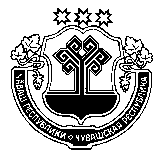 ЧУВАШСКАЯ РЕСПУБЛИКА ВУРНАРСКИЙ РАЙОН  КӖ+ӖН КИПЕКЯЛ ПОСЕЛЕНИЙ,НДЕПУТАТСЕН ПУХЁВӖ ПРОТОКОЛ«11» юпа  2019 =     №49             К.=.н Кипек салиСОБРАНИЕ ДЕПУТАТОВ МАЛОЯУШСКОГО СЕЛЬСКОГОПОСЕЛЕНИЯ ТРЕТЬЕГО СОЗЫВА ПРОТОКОЛ«11» октября 2019 г.  № 49с. МАЛЫЕ ЯУШИЧЁВАШ РЕСПУБЛИКИВАРНАР  РАЙОН,ЧУВАШСКАЯ РЕСПУБЛИКА ВУРНАРСКИЙ РАЙОН  КЕСЕН КИПЕКЯЛ ПОСЕЛЕНИЙЕНДЕПУТАТСЕН ПУХĂВĚ ЙЫШАНУ«11» юпа  2019=     №49-1             К.=.н Кипек салиСОБРАНИЕ ДЕПУТАТОВ МАЛОЯУШСКОГО СЕЛЬСКОГОПОСЕЛЕНИЯ ТРЕТЬЕГО СОЗЫВА РЕШЕНИЕ«11» октября 2019 г.  № 49-1с. МАЛЫЕ ЯУШИЧЁВАШ РЕСПУБЛИКИВАРНАР  РАЙОН,ЧУВАШСКАЯ РЕСПУБЛИКА ВУРНАРСКИЙ РАЙОН  КЕСЕН КИПЕКЯЛ ПОСЕЛЕНИЙЕНДЕПУТАТСЕН ПУХĂВĚ ЙЫШАНУ«11» юпа  2019=     №49-2             К.=.н Кипек салиСОБРАНИЕ ДЕПУТАТОВ МАЛОЯУШСКОГО СЕЛЬСКОГОПОСЕЛЕНИЯ ТРЕТЬЕГО СОЗЫВА РЕШЕНИЕ«11» октября 2019 г.  № 49-2с. МАЛЫЕ ЯУШИНаименование должностиДолжностной оклад (рублей в месяц)Размер ежемесячного денежного поощрения (должностных окладов)Глава сельского поселения 94070,2»Наименование должностиДолжностной оклад (рублей в месяц)Размер ежемесячного денежного поощрения (должностного оклада)Заместитель главы администрации сельского поселения43351,8Заведующий сектором 57241,4Главный специалист-эксперт50661Ведущий специалист-эксперт46901Специалист-эксперт43151Старший специалист 1 разряда43151Старший специалист 2 разряда41271Старший специалист 3 разряда39391Специалист 1 разряда35651Специалист 2  разряда31571Специалист 3 разряда27881»Наименование классного чинаРазмеры выплаты (рублей в месяц)Советник муниципальной службы 1 класса1302Советник муниципальной службы 2 класса1083Советник муниципальной службы 3 класса940Референт муниципальной службы 1 класса867Референт муниципальной службы 2 класса724Референт муниципальной службы 3 класса649Секретарь муниципальной службы 1 класса506Секретарь муниципальной службы 2 класса434Секретарь муниципальной службы 3 класса361»ЧЁВАШ РЕСПУБЛИКИВАРНАР  РАЙОН,ЧУВАШСКАЯ РЕСПУБЛИКА ВУРНАРСКИЙ РАЙОН  КЕСЕН КИПЕКЯЛ ПОСЕЛЕНИЙЕНДЕПУТАТСЕН ПУХĂВĚ ЙЫШАНУ«11» юпа  2019=     №49-3             К.=.н Кипек салиСОБРАНИЕ ДЕПУТАТОВ МАЛОЯУШСКОГО СЕЛЬСКОГОПОСЕЛЕНИЯ ТРЕТЬЕГО СОЗЫВА РЕШЕНИЕ«11» октября 2019 г.  № 49-3с. МАЛЫЕ ЯУШИ